异地中考门槛与流动人口子女的留守陈媛媛  邹月晴  宋 扬目录附录Ⅰ 描述性统计表Ⅰ1展示了变量的描述性统计结果。图Ⅰ1以72个城市异地中考门槛的均值为标准进行划分，分别刻画了高低门槛城市各年级流动人口子女的留守比例，可以看出，随着子女年级的升高，流动人口子女留守比例也在升高；小升初时子女留守比例的上升更加明显；高门槛城市的流动人口子女留守比例更高，且留守比例随年级上升增加的幅度更大。表Ⅰ1  描述性统计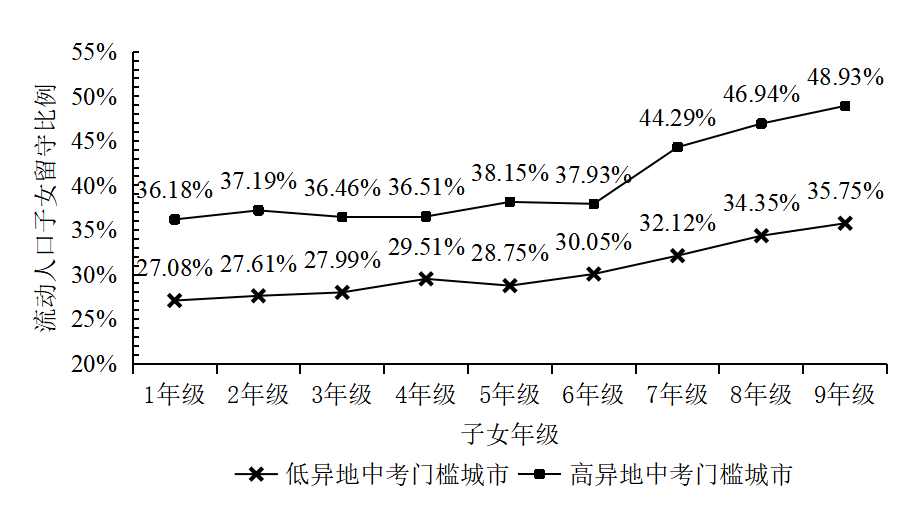 图Ⅰ1  各年级流动人口子女留守比例注：子女留守比例根据CMDS2014-2017年数据计算。附录Ⅱ 子女年级与异地中考门槛交互项系数图为了进一步探究不同年级子女留守受异地中考门槛影响的差异，图Ⅱ1展示了各年级虚拟变量和异地中考门槛交互项的回归系数。可以看出，异地中考门槛主要影响七至九年级流动儿童的留守决策，且随着子女距离中考时间的临近，异地中考门槛提高对子女留守的影响逐渐加大。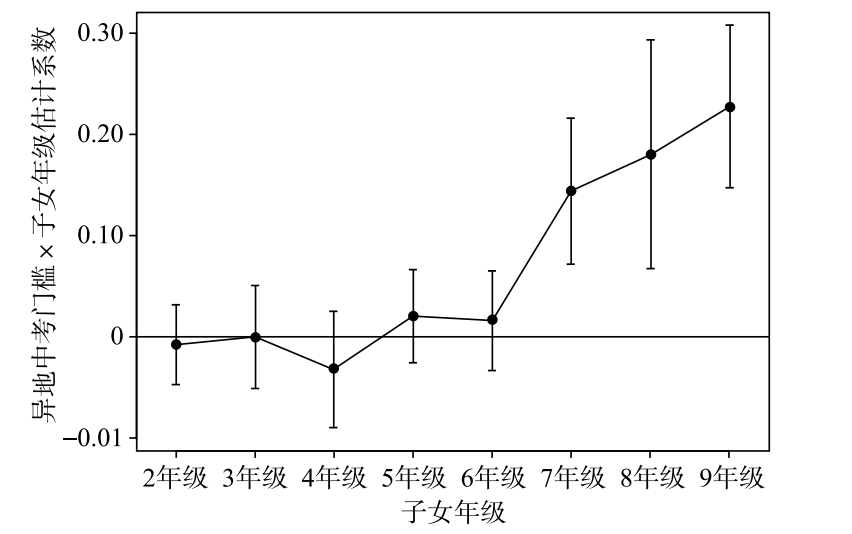 图Ⅱ1  子女年级与异地中考门槛交互项系数图注：图示为90%置信区间。附录Ⅲ 稳健性检验表Ⅲ1  排除其他影响因素注：列（1）—（8）在基准模型的基础上分别加入GDP（对数）、城镇登记失业率、常住人口（对数）、商品房销售价格（对数）、价格指数、普通高等学校数（对数）、人均教育支出（对数）、流动人口子女父母生育年龄与子女年级的交互项。表Ⅲ2  分年份稳健性检验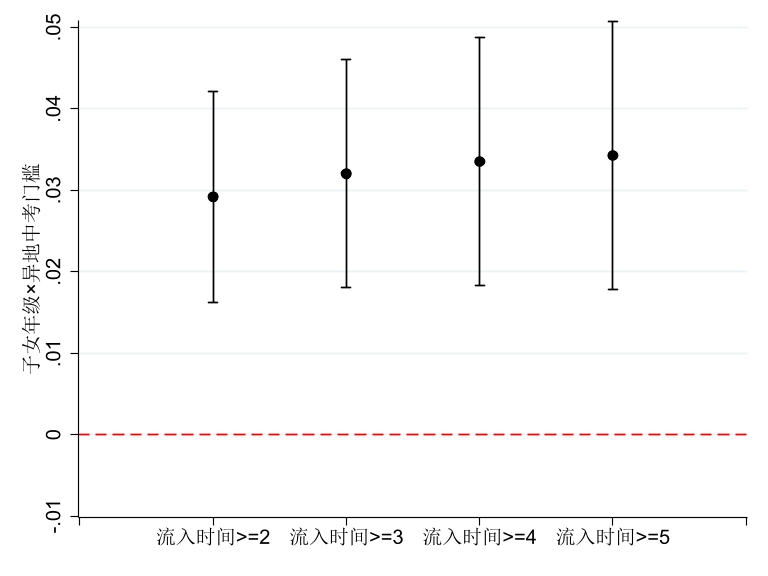 图Ⅲ1  不同流入时间稳健性检验注：图示为90%置信区间。注：该附录是期刊所发表论文的组成部分，同样视为作者公开发表的内容。如研究中使用该附录中的内容，请务必在研究成果上注明附录下载出处。(1)(2)(3)(4)均值标准差最小值最大值被解释变量被解释变量被解释变量被解释变量被解释变量是否留守（是=1）0.3370.47301核心解释变量异地中考门槛0.2590.1340.0700.585子女年级4.5032.55919子女年龄10.8602.604716家庭层面控制变量子女个数1.7630.67116子女性别（男性=1）0.5630.49601户主性别（男性=1）0.5830.49301户主年龄37.6304.9782167户主民族（汉族=1）0.9460.22601户主教育年限9.4522.553019户主是否有医疗保险（是=1）0.9080.28901户主户口性质（农村=1）0.8740.33201户主流动年限6.8935.301139家庭月收入（对数）8.6350.6030.69313.590家庭月支出（对数）8.0870.5584.60511.920配偶随迁（是=1）0.9120.28401配偶年龄37.3825.0061867配偶民族（汉族=1）0.9450.22801配偶教育年限9.3982.477019配偶户口性质（农村=1）0.8670.34001城市层面控制变量城市层面控制变量城市层面控制变量城市层面控制变量城市层面控制变量城市常住人口（万人）（对数）6.4800.5535.3338.022地区生产总值（元）（对数）17.5810.76415.88219.467商品房销售价格（元/平方米）（对数）8.8290.4528.04010.725普通高等学校数（所）（对数）2.6471.10704.511城镇登记失业率（%）2.9620.7981.2004.500儿童个体样本量110121110121110121110121城市*年份层面的样本量288288288288因变量：子女留守(1)(2)(3)(4)(5)(6)(7)(8)因变量：子女留守GDP城镇登记失业率常住人口商品房销售价格城市价格指数普通高等学校数人均教育支出父母生育年龄子女年级×异地中考门槛0.016***0.026***0.016**0.009*0.026***0.025***0.014**0.027***子女年级×异地中考门槛(0.006)(0.008)(0.006)(0.005)(0.007)(0.007)(0.006)(0.007)子女年级-0.040*0.015***-0.012-0.059***-0.0310.010***-0.030-0.001子女年级(0.023)(0.006)(0.011)(0.017)(0.030)(0.002)(0.022)(0.005)异地中考门槛-0.277-0.322-0.276-0.242-0.322-0.317-0.268-0.324异地中考门槛(0.236)(0.239)(0.234)(0.232)(0.238)(0.240)(0.233)(0.238)样本数110,121110,121110,121110,121110,121110,121110,121110,121R20.2890.2890.2900.2900.2890.2890.2890.290个体及家庭特征是是是是是是是是流入地城市特征是是是是是是是是年份固定效应是是是是是是是是流入地城市固定效应是是是是是是是是户籍地省份固定效应是是是是是是是是因变量：子女留守(1)(2)(3)(4)因变量：子女留守CMDS2014CMDS2015CMDS2016CMDS2017子女年级×异地中考门槛0.020***0.033***0.025***0.022**子女年级×异地中考门槛(0.007)(0.010)(0.009)(0.009)子女年级0.014***0.011***0.011***0.013***子女年级(0.002)(0.002)(0.003)(0.002)异地中考门槛-0.099-0.246**-0.113-0.060异地中考门槛(0.086)(0.109)(0.131)(0.160)样本数28,32328,38526,69626,717R20.2760.2560.2700.303个人及家庭特征是是是是流入地城市特征是是是是户籍地省份固定效应是是是是